от 27 января 2021 года №7 О порядке финансирования мероприятий по улучшению условий и охраны труда в администрации поселения и организациях, финансируемых из бюджета Юксарского сельского поселенияРуководствуясь статьей 226 Трудового кодекса Российской Федерации Юксарская сельская администрация постановляет:1. Утвердить Положение о порядке финансирования мероприятий по улучшению условий и охраны труда в администрации поселения и организациях, финансируемых из бюджета Юксарского сельского поселения, согласно Приложению.2. Настоящее постановление вступает в силу со дня его официального опубликования (обнародования).3. Контроль за исполнением настоящего постановления оставляю за собой.Глава Юксарской сельской администрации                                   Т.А.БабинаПриложениек постановлению Юксарской сельской администрацииот 27 января 2021г. №7ПОЛОЖЕНИЕО ПОРЯДКЕ ФИНАНСИРОВАНИЯ МЕРОПРИЯТИЙ ПО УЛУЧШЕНИЮ УСЛОВИЙ И ОХРАНЫ ТРУДА В АДМИНИСТРАЦИИ ПОСЕЛЕНИЯ И ОРГАНИЗАЦИЯХ, ФИНАНСИРУЕМЫХ ИЗ БЮДЖЕТА ЮКСАРСКОГО СЕЛЬСКОГО ПОСЕЛЕНИЯ1. Настоящее Положение устанавливает порядок финансирования мероприятий по улучшению условий и охраны труда в администрации поселения и организациях, финансируемых из бюджета Юксарского сельского поселения, в целях улучшения условий и охраны труда, обеспечения сохранения жизни и здоровья работников в процессе трудовой деятельности, снижения производственного травматизма и профессиональной заболеваемости в администрации поселения и организациях, финансируемых из бюджета Юксарского сельского поселения.2. Финансирование мероприятий по улучшению условий и охраны труда в администрации поселения и организациях, финансируемых из бюджета Юксарского сельского поселения, осуществляется за счет средств бюджета Юксарского сельского поселения, по утвержденной смете.3. Смета финансирования поселения, организации, финансируемой из бюджета Юксарского сельского поселения, составляется с учетом разработанных мероприятий по улучшению условий и охране труда работающих.4. При разработке и утверждении мероприятий по улучшению условий и охране труда должны учитываться средства, направленные на финансирование:4.1. предупредительных мер по сокращению производственного травматизма и профессиональных заболеваний;4.2. обеспечения безопасности работников при эксплуатации зданий, сооружений, оборудования, инструментов;4.3. обеспечения работников коллективными и индивидуальными средствами защиты;4.4. медицинских осмотров;4.5. оснащения условий труда каждого рабочего места в соответствии с требованиями охраны труда;4.6. проведения специальной оценки условий труда;4.7. санитарно-бытового и лечебно-профилактического обслуживания работников в соответствии с требованиями охраны труда;4.8. обучения и проверку знаний руководителей администрации поселения и организаций, финансируемых из бюджета Юксарского сельского поселения и членов аттестационных комиссий по охране труда;4.9. приобретения нормативной литературы и наглядной агитации по охране труда, в том числе по оказанию первой медицинской помощи.5. Работник не несет расходов на финансирование мероприятий по улучшению условий и охраны труда.______________________МАРЫ ЭЛРЕСПУБЛИКӸН КИЛЕМАР МУНИЦИПАЛЬНЫЙ РАЙОН ЙӰКСӒР СОЛААДМИНИСТРАЦИЮКСАРСКАЯ СЕЛЬСКАЯ АДМИНИСТРАЦИЯКИЛЕМАРСКОГО МУНИЦИПАЛЬНОГО РАЙОНА РЕСПУБЛИКИ МАРИЙ ЭЛЮКСАРСКАЯ СЕЛЬСКАЯ АДМИНИСТРАЦИЯКИЛЕМАРСКОГО МУНИЦИПАЛЬНОГО РАЙОНА РЕСПУБЛИКИ МАРИЙ ЭЛПЫНЗАЛТЫШПОСТАНОВЛЕНИЕ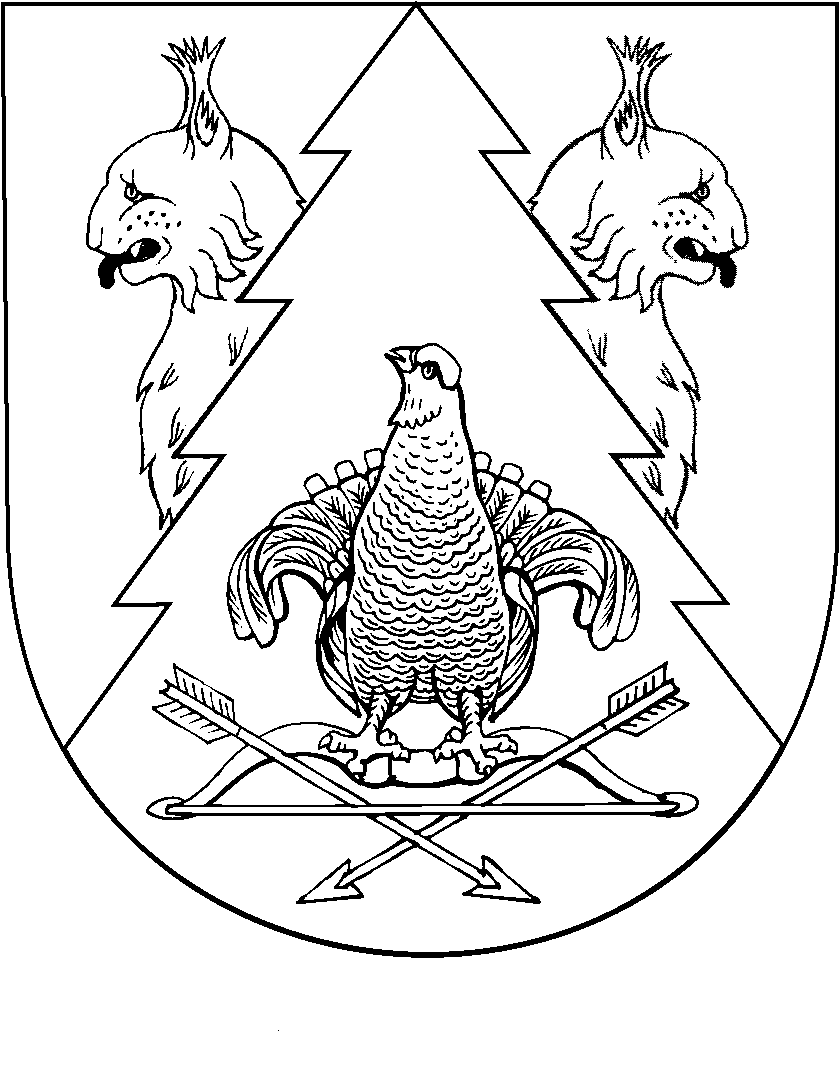 